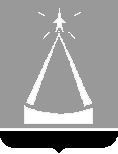 ГЛАВА  ГОРОДСКОГО  ОКРУГА  ЛЫТКАРИНО  МОСКОВСКОЙ  ОБЛАСТИПОСТАНОВЛЕНИЕ04.12.2019  №  905-пг.о. ЛыткариноО Комиссии по делам несовершеннолетних и защите их прав Администрации городского округа Лыткарино В связи с произошедшими кадровыми изменениями и с целью осуществления мер по защите и восстановлению прав и законных интересов несовершеннолетних на территории города Лыткарино, постановляю:1. Наименование Комиссии по делам несовершеннолетних и защите их прав Администрации города Лыткарино, изменить на «Комиссия по делам несовершеннолетних и защите их прав Администрации городского округа Лыткарино».2. Утвердить новый состав Комиссии по делам несовершеннолетних и защите их прав Администрации городского округа Лыткарино согласно приложению.3. Положение об организации деятельности Комиссии по делам несовершеннолетних и защите их прав Администрации города Лыткарино, утвержденное постановлением Главы города Лыткарино от 22.07.2013                № 552-п, изложить в новой редакции согласно приложению.4. Признать утратившим силу постановление Главы города Лыткарино от 04.05.2018 № 319-п «Об утверждении нового состава Комиссии по делам несовершеннолетних и защите их прав Администрации города Лыткарино.5. Контроль за исполнением настоящего постановления возложить на заместителя Главы Администрации городского округа Лыткарино                    К.Н. Юшковского.                                                                                                     Е.В. Серёгин                                                                  УТВЕРЖДЕН                                                                   постановлением Главы г.о. Лыткарино                                                                                                                              от 04.12.2019 № 905-пСостав Комиссии по делам несовершеннолетних и защите их правАдминистрации городского округа Лыткарино                                                                     ПРИЛОЖЕНИЕк постановлению Главы г.о. Лыткарино	    о	т 04.12.2019 № 905-пПоложение об организации деятельности Комиссии по делам несовершеннолетних и защиты их прав Администрации городского округа Лыткарино  1. Общие положения	1.1. Настоящее Положение регламентирует порядок осуществления деятельности Комиссии по делам несовершеннолетних и защите их прав Администрации городского округа Лыткарино (далее – Комиссия), порядок подготовки и проведения заседаний Комиссии.1.2. Комиссия является коллегиальным органом системы профилактики безнадзорности и правонарушений несовершеннолетних (далее – система профилактики), обеспечивающим  координацию деятельности органов и учреждений системы профилактики, направленную на предупреждение безнадзорности, беспризорности, правонарушений  и антиобщественных  действий несовершеннолетних,  выявление  и устранение причин и условий, способствующих этому, обеспечение защиты прав и законных  интересов  несовершеннолетних, социально-педагогической реабилитации  несовершеннолетних, находящихся в социально опасном положении, выявление и пресечение случаев вовлечения несовершеннолетних в совершение  преступлений, других противоправных и (или) анти общественных действий, а также  случаев  склонениях  их к суицидальным действиям.	1.3. Комиссия руководствуется в своей деятельности Конституцией Российской Федерации, международными договорами Российской Федерации и ратифицированными ею международными соглашениями в сфере защиты прав детей, федеральными конституционными законами, федеральными законами, актами Президента Российской Федерации и Правительства Российской Федерации, законодательством Московской области, а также настоящим Положением.	1.4. Комиссию возглавляет председатель.	1.5. Заместителем председателя Комиссии в соответствии с законодательством Московской области является начальник  Отдела по делам несовершеннолетних Администрации городского округа Лыткарино.	1.6. В состав Комиссии  входят председатель комиссии, заместитель (заместители) председателя комиссии, ответственный секретарь комиссии и члены комиссии. 1.7.Председатель Комиссии:1) осуществляет руководство  деятельностью Комиссии;2) председательствует на заседании Комиссии и организует ее работу;3) имеет право решающего голоса при голосовании на заседании Комиссии;4) представляет Комиссию в государственных органах, органах местного самоуправления, организациях;5) утверждает повестку заседания Комиссии, назначает дату заседания Комиссии;6) дает заместителю председателя Комиссии, ответственному секретарю Комиссии, членам Комиссии обязательные к исполнению поручения по вопросам, отнесенным к компетенции Комиссии;7) осуществляет контроль за исполнением плана работы Комиссии, подписывает постановления Комиссии;8) представляет предложения по формированию персонального состава Комиссии;9) обеспечивает представление отчетности о работе по профилактике безнадзорности и правонарушений несовершеннолетних в порядке, установленном законодательством Российской Федерации и нормативными правовыми актами Московской области;10) составляет протоколы об административных правонарушениях в случае, предусмотренных законодательством Московской области об административных правонарушениях.1.8. Председатель Комиссии несет ответственность за организацию работы Комиссии и предоставление отчетности о состоянии профилактики безнадзорности и правонарушений несовершеннолетних в соответствии с законодательством Российской Федерации и Московской области.1.9. Заместитель председателя Комиссии:1) выполняет поручения председателя Комиссии;2) исполняет обязанности председателя Комиссии в его отсутствие;3) обеспечивает контроль за исполнением постановлений Комиссии, а также за своевременной подготовкой материалов для рассмотрения на заседании Комиссии.1.10. Ответственный секретарь Комиссии:1) осуществляет подготовку материалов для рассмотрения на заседании Комиссии;2) выполняет поручения председателя Комиссии и заместителя председателя Комиссии;3) отвечает за проведение делопроизводства Комиссии;4) оповещает членов Комиссии  и лиц, участвующих в заседании Комиссии, о дате, времени и месте заседания, проводит их регистрацию перед заседанием, знакомит с материалами по вопросам, вынесенным на рассмотрение Комиссии;5) осуществляет подготовку и оформление проектов постановлений, принимаемых Комиссией по результатам рассмотрения соответствующего вопроса на заседании;6) обеспечивает направление копий постановлений Комиссии членам Комиссии, в органы и учреждения системы профилактики, иным заинтересованным лицам и организациям.1.11.  Члены Комиссии  обладают равными правами при рассмотрении и обсуждении вопросов (дел), отнесённых к компетенции Комиссии, и осуществляют следующие функции:1) учувствуют в заседании Комиссии и его подготовке;2) предварительно (до заседания Комиссии) знакомятся с материалами по вопросам, выносимым на ее рассмотрение;3) вносят предложения об отложении рассмотрения вопроса (дела) и о запросе дополнительных материалов по нему;4) вносят предложения по совершенствованию работы по профилактике безнадзорности и правонарушений несовершеннолетних, защите их прав и законных интересов, выявлению и устранению причин и условий, способствующих безнадзорности и правонарушениям несовершеннолетних;5) учувствуют в обсуждении постановлений, принимаемых комиссией по рассматриваемым вопросам (делам), и голосуют при их принятии;6)  составляют протоколы  об административных правонарушениях в случае и порядке, предусмотренных Кодексом Российской Федерации об административных правонарушениях и законодательством Московской области об административных правонарушениях;7) посещают организации, обеспечивающие реализацию несовершеннолетними их прав на образование, труд, отдых, охрану здоровья и медицинскую помощь, жилище и иных прав, в целях проверки поступивших в Комиссию сообщений о нарушении прав и законных интересов несовершеннолетних, наличии угрозы в отношении их жизни и здоровья, ставших известными случаях применения насилия и других форм жестокого обращения с несовершеннолетними, а также в целях выявления причин и условий, способствовавших нарушению прав и законных интересов несовершеннолетних, их безнадзорности и совершению правонарушений;8) выполняют поручения председателя Комиссии в сфере деятельности Комиссии.	1.12. Численный, персональный состав Комиссии утверждается распоряжением Главы городского округа Лыткарино.	1.13. Комиссия имеет бланки со своим наименованием, печати и штампы.2. Задачи Комиссии Задачами Комиссии являются:	2.1.Предупреждение безнадзорности, беспризорности, правонарушений и антиобщественных действий несовершеннолетних,  выявление причин и условий, этому способствующих, принятие мер по их устранению, социально-педагогическая реабилитация несовершеннолетних, находящихся  в социально опасном положении. 		2.2. Содействие несовершеннолетним в реализации, защите и восстановлении прав и законных интересов в пределах своей компетенции, осуществление их защиты от всех форм дискриминации, физического или психического насилия, оскорбления, грубого обращения, сексуальной и иной эксплуатации.	2.3. Выявление фактов жестокого обращения с несовершеннолетними, предупреждение преступлений против семьи и несовершеннолетних.	2.4. Координация деятельности органов и учреждений системы профилактики и обеспечения взаимодействия органов и учреждений, занимающихся проблемами семьи и детства, в вопросах профилактики безнадзорности, беспризорности, правонарушений и антиобщественных действий несовершеннолетних, защиты их прав.2.5. Координация деятельности органов и учреждений системы профилактики по выявлению и пресечению случаев вовлечения несовершеннолетних  в совершение преступлений, других противоправных и (или) антиобщественных действий, а также  случаев склонения их к суицидальным действиям.2.6. Для решения  возложенных задач Комиссия:1) Организует  осуществление  мер по защите и восстановлению прав и законных интересов несовершеннолетних, защите их от всех форм дискриминации, физического или психического насилия, оскорбления, грубого  обращения, сексуальной и иной эксплуатации, выявлению и устранению причин и условий, способствующих безнадзорности, беспризорности, правонарушениям  и антиобщественным действиям несовершеннолетних.2) Координирует проведение индивидуальной профилактической работы органов и учреждений системы профилактики в отношении несовершеннолетних и семей с несовершеннолетними детьми, находящихся в социально опасном положении, по предупреждению случаев насилия и всех форм посягательств на жизнь, здоровье и половую неприкосновенность несовершеннолетних, привлекают социально ориентированные общественные объединения к реализации планов индивидуальной профилактической работы и контролируют их выполнение.3. Полномочия КомиссииК полномочиям Комиссии относятся:	3.1. Сбор, изучение и обобщение информационных, аналитических и статистических материалов о состоянии безнадзорности, беспризорности, наркомании, токсикомании, алкоголизма, правонарушений, гибели и травматизме, нарушениях трудовых, жилищных и иных прав несовершеннолетних, разработка мер по предупреждению данных явлений.3.2. Изучение деятельности комиссий, учреждений системы профилактики, выработка рекомендаций по ее совершенствованию.	3.3. Изучение условий воспитания, обучения и содержания несовершеннолетних, обращения с ними в учреждениях системы профилактики, учреждениях уголовно-исполнительной системы, а также в семьях, находящихся в социально опасном положении.	3.4. Выявление причин и условий, способствующих безнадзорности, беспризорности, наркомании, токсикомании, алкоголизму, правонарушениям, гибели и травматизму, нарушениям трудовых, жилищных и иных прав несовершеннолетних, вовлечению их в совершение противоправных деяний.	3.5. Анализ эффективности мер, предпринимаемых органами и учреждениями системы профилактики по предупреждению безнадзорности, наркомании, токсикомании, алкоголизма и правонарушений несовершеннолетних, обеспечению и защите их прав.	3.6. Текущее и перспективное планирование межведомственных мероприятий по профилактике безнадзорности, наркомании, токсикомании, алкоголизма, правонарушений и антиобщественных действий несовершеннолетних, защите их прав.	3.7. Правовое просвещение в сфере прав и обязанностей несовершеннолетних, их родителей или иных законных представителей.	3.8. Рассмотрение обращений граждан и организаций по вопросам защиты прав и законных интересов несовершеннолетних, профилактики их безнадзорности и правонарушений.	3.9. Информирование органов прокуратуры о нарушении прав и свобод несовершеннолетнего.	3.10. Взаимодействие с общественными объединениями, средствами массовой информации, профсоюзными, религиозными и иными организациями по вопросам профилактики безнадзорности, беспризорности, наркомании, токсикомании, алкоголизма, правонарушений несовершеннолетних, защиты их прав.	3.11. Взаимодействие с судами, службой судебных приставов, коллегиями адвокатов, органами и учреждениями системы исполнения наказания, иными правоохранительными и правозащитными органами по вопросам совей компетенции.	3.12. Взаимодействие с федеральными органами исполнительной власти, в которых законом предусмотрена военная служба, в случаях и порядке, предусмотренных законодательством Российской Федерации.	3.13. Выявление несовершеннолетних и семьи, находящиеся в социально опасном положении.3.14. Изучение деятельности учреждений системы профилактики, вырабатывание рекомендаций по ее совершенствованию.3.15. Формирование и ведение в порядке, установленном Правительством Московской области, межведомственного банка                         данных о несовершеннолетних и семьях, находящихся в социально               опасном положении, в отношении которых проводится                   индивидуально- профилактическая работа.3.16. Обеспечение межведомственной координации при проведении индивидуальной профилактической работы с несовершеннолетними и семьями, находящимися в социально опасном положении.3.17. Направление в  Московскую областную Комиссию по делам несовершеннолетних и защите их прав информации о состоянии и мерах по предупреждению беспризорности, безнадзорности, наркомании, токсикомании, алкоголизма, правонарушений, гибели и травматизма, нарушения трудовых, жилищных и иных прав несовершеннолетних  в городском округе Лыткарино и внесение предложений по совершенствованию данной деятельности. 3.18. Участие в установленном порядке в разработке проектов нормативных правовых актов по вопросам защиты прав и законных интересов несовершеннолетних, улучшения условий их жизни, воспитания, обучения, труда и отдыха, профилактики безнадзорности и правонарушений.  3.19. Направление в суд исков об ограничении и лишении родительских прав.3.20. Подготовка совместно с соответствующими органами или учреждениями материалов, представляемых в суд, по вопросам, связанным с содержанием несовершеннолетних в специальных учебно-воспитательных учреждениях закрытого типа, центрах временного содержания несовершеннолетних правонарушителей органов внутренних дел, а также по иным вопросам, предусмотренным законодательством Российской Федерации.  3.21.Рассмотрение вопросов, связанных с отчислением несовершеннолетних обучающихся из организаций, осуществляющих образовательную деятельность, в случаях, предусмотренных Федеральным законом от 29.12.2012 № 273-ФЗ «Об образовании в Российской Федерации», и иных вопросов, связанных с их обучением.3.22. Согласование расторжения трудового договора работодателя с несовершеннолетним работником по инициативе работодателя.3.23. Оказание помощи в бытовом устройстве несовершеннолетних, освобожденных из учреждений уголовно-исполнительной системы либо вернувшихся из специальных учебно-воспитательных учреждений, содействие в определении форм устройства других несовершеннолетних, нуждающихся в помощи государства, оказание помощи по трудоустройству несовершеннолетних (с их согласия),  а также осуществление иных функций по социальной реабилитации несовершеннолетних, которые предусмотрены законодательством Российской Федерации и законодательством Московской области.3.24. Согласование выпуска детей-сирот и детей, оставшихся без попечения родителей, являющихся воспитанниками воинской части, в случаях и порядке, предусмотренных законодательством Российской Федерации.3.25. Рассмотрение материалов (дел) о несовершеннолетних и семьях, находящихся в социально опасном положении, применение мер воздействия в отношении несовершеннолетних, их родителей (законных представителей) в случаях и порядке, предусмотренных законодательством Российской Федерации, Законом Московской области  «О комиссиях по делам несовершеннолетних и защите их прав в Московской области» и Положением об организации деятельности комиссий по делам несовершеннолетних и защите их прав на территории  Московской области.3.26. Рассмотрение дел об административных правонарушениях несовершеннолетних, их родителей (иных законных представителей), иных лиц в случаях и порядке, предусмотренных Кодексом Российской Федерации об административных правонарушениях и законодательством Московской области об административных правонарушениях.3.27.Осуществление иных полномочий, предусмотренных законодательством Российской Федерации и законодательством Московской области.4. Права Комиссии Комиссия в пределах своей компетенции обладает следующими правами:4.1. Пользоваться в установленном порядке государственными информационными ресурсами и информационными системами Московской области.4.2. В установленном порядке запрашивать и получать от исполнительных органов государственной власти Московской области, территориальных органов федеральных органов исполнительной власти, органов местного самоуправления и организаций, осуществляющих свою деятельность на территории Московской области, информацию, необходимую для осуществления своих полномочий.4.3. В установленном порядке посещать организации, обеспечивающие реализацию несовершеннолетними их прав на образование, труд, отдых, охрану здоровья и медицинскую помощь, жилище и иных конституционных прав, независимо от их организационно-правовых форм и форм собственности.4.4. Приглашать на заседание Комиссии должностных лиц иных органов и учреждений системы профилактики и органов местного самоуправления по вопросам профилактики безнадзорности и правонарушений несовершеннолетних, защиты их прав.	4.5. Разрабатывать методические документы по вопросам, отнесенным к компетенции Комиссии.	4.6. Издавать специальный информационный бюллетень, содержащий нормативные акты, принятые Московской областной комиссией по делам несовершеннолетних и  защите их прав и другие материалы, относящиеся к вопросам профилактики безнадзорности и правонарушений несовершеннолетних, защите их прав.	4.7. В установленном порядке проводить обследование условий жизни и воспитания несовершеннолетних, находящихся в социально опасном положении.	4.8. Направлять в соответствующие органы материалы о выявленных нарушениях прав или законных интересов несовершеннолетних для решения вопроса о привлечении к ответственности должностных лиц, их допустивших.	4.9. В пределах своей компетенции давать разъяснения, вести переписку.	4.10. Приглашать на заседания Комиссии родителей или иных законных представителей, должностных лиц, представителей организаций, специалистов, граждан, получать от них объяснения, в том числе письменные, и другую информацию по вопросам, возникшим в процессе осуществления своих полномочий. 	4.11. В случаях и порядке, установленном законодательством Российской Федерации, ходатайствовать перед судом:	1) о направлении несовершеннолетнего в специальное учебно-воспитательное учреждение закрытого типа органов управления образованием или центр временного содержания для несовершеннолетних правонарушителей органов внутренних дел;	2) о досрочном прекращении пребывания несовершеннолетнего в специальном учебно-воспитательном учреждении закрытого типа в связи с исправлением либо переводом в другое учебно-воспитательное учреждение закрытого типа в связи с возрастом, состоянием здоровья, а также в целях создания наиболее благоприятных условий для его исправления (по месту нахождения учебно-воспитательного учреждения);	3) об освобождении от наказания, применении более мягкого наказания, условном осуждении и применении других мер предусмотренных законодательством в отношении несовершеннолетнего, привлеченного к уголовной ответственности.	4.12. В установленном порядке вносить предложения в соответствующие территориальные органы федеральных органов исполнительной власти по Московской области:	1) об отмене принудительных мер воспитательного воздействия и привлечении несовершеннолетнего к уголовной ответственности;	2) о дополнении полной или частичной отмене ранее установленных для условно осужденного несовершеннолетнего обязанностей;	3) о продлении условно осужденному несовершеннолетнему испытательного срока;	4) об отмене условного осуждения и исполнении наказания, назначенного судом;	5) об отмене условного осуждения и снятия с условно осужденного судимости.	4.13. Члены Комиссии вправе составлять протоколы об административных правонарушениях в соответствии с Кодексом Российской Федерации об административных правонарушениях. 5. Планирование и учет материалов Комиссии	5.1. Комиссия планирует проведение своих заседаний на полугодие.	5.2. План заседаний Комиссии после утверждения его председателем Комиссии рассылается в соответствующие органы и учреждения системы профилактики.	5.3. Комиссия разрабатывает  План  мероприятий по профилактике безнадзорности, беспризорности, наркомании, токсикомании, алкоголизма, суицидов, правонарушений несовершеннолетних, защите их прав на территории  городского округа Лыткарино  на календарный  год с учетом предложений органов и учреждений системы профилактики, а также мероприятий, предусмотренных Комплексным  планом.Не позднее 25 января текущего года План  утверждается на заседании Комиссии.	5.4. План мероприятий  после его утверждения председателем Комиссии направляется в органы и учреждения системы профилактики, осуществляющие деятельность на территории городского округа Лыткарино.	5.5. Комиссия ежегодно планирует проведение координационных, выездных и расширенных заседаний.	5.6. Контроль за формированием и выполнением планов возлагается на председателя Комиссии.	5.7. Комиссия ведет учет:	1) поступивших материалов, дел об административных правонарушениях, обращений, представлений, ходатайств, сообщений, иной документации;	2) исходящих материалов (планов, отчетов, ходатайств, представлений, постановлений, сообщений и иной документации);	3) протоколов об административных правонарушениях, составленных членами Комиссии.	5.8. Ведение и учет документации Комиссии возложены на ответственного секретаря Комиссии.	Учетная документация о деятельности Комиссии по окончании календарного года хранится в Отделе по делам несовершеннолетних и защите их прав Администрации городского округа Лыткарино.6. Материалы, рассматриваемые Комиссией	6.1. Комиссия рассматривает материалы:	1) по заявлению несовершеннолетнего, его родителей (законных представителей), иных лиц;	2) по собственной инициативе; 	3)  по представлению органов и учреждений системы профилактики;	4) по постановлениям органов внутренних дел, прокуратуры – в отношении несовершеннолетнего, совершившего общественно опасное деяние до достижения возраста, с которого наступает уголовная ответственность;	5) по ходатайству работодателей;	6) по сообщению граждан:	7) переданные в порядке, предусмотренном Кодексом Российской Федерации об административных правонарушениях, а также материалы, отнесенные к компетенции Комиссии в соответствии с федеральным законодательством и законодательством Московской области.7. Подготовка заседаний Комиссии	7.1. Материалы, поступившие на рассмотрение в Комиссию, в целях обеспечения своевременного и правильного их разрешения предварительно изучаются председателем или заместителем председателя  Комиссии.	7.2. В процессе предварительного изучения поступивших материалов определяются:	1) подведомственность поступивших материалов;	2) наличие обстоятельств, исключающих возможность рассмотрения данного материала;	3) круг лиц, подлежащих вызову или приглашению на заседание;	4) необходимость проведения дополнительной проверки поступивших материалов, обстоятельств, имеющих значение для правильного и своевременного их рассмотрения, или истребования дополнительных материалов;	5) целесообразность принятия иных мер, имеющих значение для своевременного рассмотрения материалов;	6) наличие ходатайств и отводов.	7.3. Предварительное изучение материалов производится в срок не более 10 дней с момента их поступления.	7.4. По результатам предварительного изучения материалов могут приниматься решения:	1) о назначении даты, места и времени рассмотрения материалов;	2) об извещении несовершеннолетнего, его родителей или иных законных представителей, других лиц, чье участие в заседании будет признанно обязательным, а также прокурора о дате и месте заседания;	3) об отложении рассмотрения материалов;	4) о возращении поступивших материалов, если их рассмотрение не отнесено к компетенции Комиссии или они требуют проведения дополнительной проверки;	5) о рассмотрении ходатайств несовершеннолетнего, его родителей или иных законных представителей;	6) о принятии мер воздействия в отношении несовершеннолетнего до рассмотрения материалов;	7) об обращении в суд с заявлением в защиту прав и законных интересов несовершеннолетнего;	8) о принятии мер по обеспечению явки несовершеннолетнего на заседание.	7.5. Подготовленные к рассмотрению материалы предоставляются для ознакомления несовершеннолетнему, его родителям или иным законным представителям, адвокату, другим заинтересованным лицам.	7.6. Несовершеннолетний, его родители или иные законные представители либо другие заинтересованные лица, а также адвокат имеют право до начала заседания ознакомиться с материалами, подготовленными к рассмотрению.	7.7. Полученные материалы должны быть рассмотрены в срок не более 15 дней со дня их поступления. При необходимости срок рассмотрения может быть продлен, но не более чем на один месяц.	О продлении указанного срока выносится мотивированное определение.8. Порядок проведения заседаний Комиссии	8.1. Заседания Комиссии проводятся по мере необходимости, но не реже двух раз в месяц.	Комиссия вправе принять решение о проведении выездного заседания.	8.2. В целях обеспечения конфиденциальности информации о несовершеннолетнем, его родителях или иных законных представителях  Комиссия с учетом характера рассматриваемых материалов может принять решение о проведении закрытого заседания.	8.3. Материалы в отношении несовершеннолетнего, совершившего общественно опасное деяние до достижения возраста, с которого наступает уголовная ответственность, а также материалы об административном правонарушении несовершеннолетнего, не достигшего возраста, с которого наступает административная ответственность, рассматриваются только в присутствии несовершеннолетнего, его родителей или иных законных представителей. При необходимости на заседание Комиссии может быть приглашен потерпевший.	8.4. Другие материалы в отношении несовершеннолетнего, его родителей или иных законных представителей могут быть рассмотрены в их отсутствие при условии, если имеются данные о надлежащем извещении лица о рассмотрении материала, а также, в случае если не поступило ходатайство об отложении заседания либо если такое ходатайство составлено без удовлетворения.	8.5. На заседании оглашаются необходимые документы, исследуются поступившие материалы, а также обстоятельства, имеющие значение для принятия обоснованного решения, рассматриваются ходатайства или отводы, заслушиваются выступления участвующих в заседании лиц.	8.6. Ходатайства или отводы по существу рассматриваемых материалов могут быть заявлены несовершеннолетним, его родителями или иными законными представителями, адвокатом, специалистами, участвующими в рассмотрении материалов. Результаты рассмотрения заявленных ходатайств или отводов заносятся в протокол заседания.	8.7. Члены Комиссии не могут учувствовать в рассмотрении материалов в случае, если они являются родственниками лица, в отношении которого рассматриваются материалы, потерпевшего, законного представителя лица, а также в случаях, если они лично заинтересованы в разрешении дела.	При наличии данных обстоятельств, члены Комиссии обязаны заявить самоотвод.	8.8. При рассмотрении материалов, предусмотренных пунктом 6.1 настоящего Положения, Комиссия всесторонне, полно и объективно рассматривает сведения, подтверждающие или опровергающие совершение несовершеннолетним общественно опасного деяния, уточняет его возраст, условия жизни и воспитания, способствовавшие совершению общественно опасного деяния, наличие взрослых подстрекателей, других соучастников, иные обстоятельства, имеющие существенное значение для решения вопроса о выборе меры воздействия и его социальной реабилитации. 	8.9. В случае необходимости определения состояния здоровья несовершеннолетних Комиссия с согласия родителей или иных законных представителей несовершеннолетних может принять решение о направлении их на медицинское освидетельствование или психолого-медико-педагогическую консультацию. 	8.10. При опросе несовершеннолетнего, не достигшего пятнадцатилетнего возраста, по усмотрению Комиссии либо по ходатайству лиц, представляющих интересы несовершеннолетнего, может участвовать  педагог.	8.11. На время рассмотрения обстоятельств, обсуждение которых может отрицательно повлиять на несовершеннолетних, в отношении которых рассматриваются материалы, Комиссия вправе удалить их из зала заседаний, о чем делается запись в протоколе заседания.9. Обеспечение явки лиц, участвующих в заседании Комиссии9.1. В случае неявки на заседание лиц (при условии их надлежащего извещения) выясняются причины их неявки, и принимаются решения об отложении рассмотрения материалов или о рассмотрении материалов в их отсутствие.10. Протокол заседания Комиссии 10.1. На заседании ведется протокол, в котором указывается:1) дата и  место заседания;2) наименование и персональный состав Комиссии;3) содержание рассматриваемых материалов;4) фамилия, имя, отчество лица, в отношении которого рассматриваются материалы, число, месяц, год и место рождения, место его жительства, место работы или учебы, а также иные сведения, имеющие значение для рассмотрения материалов;5) сведения о явке лиц, участвующих в заседании, разъяснения им их прав и обязанностей;6) сведения о надлежащем извещении отсутствующих лиц;7) отводы, ходатайства и результаты их рассмотрения;8) объяснения, показания, пояснения и заключения лиц, участвующих в рассмотрении материалов;9) сведения об оглашении на заседании принятого решения;10) сведения о разъяснении порядка и сроков обжалования решения;11) другие сведения, в том числе при необходимости о результатах персонального голосования;10.2. Протокол заседания подписывается председательствующим на заседании и ответственным секретарем.11. Меры воздействия, принимаемые Комиссией к несовершеннолетним11.1. Рассмотрев материалы в отношении несовершеннолетнего, с учетом мотивов, характера и тяжести совершенного проступка или правонарушения, особенностей возраста, социального положения и его поведения Комиссия вправе применить к нему следующие меры воздействия: 1) назначить административное наказание, предусмотренной Кодексом Российской Федерации об административных правонарушений  или законодательством Московской области об административных правонарушениях;2) направить несовершеннолетнего в специальное учебно-воспитательное учреждение открытого типа или иное реабилитационное учреждение при отсутствии медицинских противопоказаний для содержания в них с согласия родителей или иных законных представителей несовершеннолетнего, а также самого несовершеннолетнего, если он достиг возраста четырнадцати лет.11.2. В случае совершения несовершеннолетними общественно опасного деяния, предусмотренного Уголовным кодексом Российской Федерации, до достижения возраста, с которого согласно законодательству Российской Федерации наступает уголовная ответственность, или в отношении, которого отказано в возбуждении уголовного дела, или уголовное дело прекращено по нереабилитирующим основаниям, Комиссия может принять решение ходатайствовать перед судом о направлении его в специальное учреждение закрытого типа. Соответствующее постановление и представленные материалы незамедлительно направляются в орган внутренних дел и (или) прокуратуру.11.3. В случае необходимости Комиссия может предложить несовершеннолетнему пройти курс лечения, рекомендованный специалистами органов и учреждений здравоохранения.12. Меры воздействия, принимаемые Комиссией к родителям или иным законным представителям несовершеннолетних либо к другим лицам12.1. Комиссия вправе применять к родителям или иным законным представителям несовершеннолетних, не исполняющим обязанности по воспитанию, обучению и содержанию несовершеннолетних либо отрицательно влияющих на их поведение, следующие меры воздействия:1) назначить административное наказание, предусмотренное Кодексом Российской Федерации об административных правонарушений;2) обратиться с ходатайством в органы опеки и попечительства о немедленном отобрании несовершеннолетнего у родителей или иных законных представителей, на попечении которых он находится, при непосредственной угрозе жизни несовершеннолетнего или его здоровью, а также об отстранении опекуна или попечителя от исполнения ими своих обязанностей либо о досрочном расторжении договора с приемными родителями о передаче несовершеннолетнего на воспитание в семью;3) обратиться в суд с заявлением об ограничении и о лишении родительских прав;4) обратиться в суд с заявлением о выселении из жилого  помещения родителей (одного их них), лишенных родительских прав, если их совместное  проживание с несовершеннолетними признано судом невозможным.12.2. В случаях рассмотрения дел, отнесенных к компетенции Комиссии, в отношении других лиц Комиссия вправе применить к ним меры воздействия, предусмотренные законодательством Российской Федерации и законодательством Московской области.13. Меры, принимаемые Комиссией по устройству несовершеннолетних13.1. Комиссия ведет персональный учет несовершеннолетних, проживающих в семьях группы социального риска, беспризорных, занимающихся бродяжничеством и попрошайничеством, оставивших образовательные учреждения, неработающих и не обучающихся в образовательных учреждениях, и иных несовершеннолетних, в отношении которых проводится индивидуальная профилактическая работа, принимает решения об устройстве этих несовершеннолетних и контролирует их выполнение.13.2. Решения Комиссии с указанием конкретной формы устройства несовершеннолетнего направляются в соответствующие органы и учреждения: 1) образования – для устройства в образовательные учреждения, учреждения начального профессионального образования, образовательные учреждения для детей – сирот, детей оставшихся без попечения родителей;2) социальной защиты населения – для устройства в специализированные учреждения для несовершеннолетних;3) здравоохранения – для обследования, наблюдения или лечения в связи с употреблением спиртных напитков, наркотических средств, психотропных или одурманивающих веществ;4) занятости населения – для оказания помощи в трудоустройстве, получении специальности;5) опеки и попечительства – для выбора формы жизнеустройства несовершеннолетних, защиты прав и законных интересов ребенка.13.3. В случаях, когда возвращение несовершеннолетнего из специального учебно-воспитательного учреждения закрытого типа, освобождения из воспитательной колонии, возвращение его на прежнее место жительства либо по месту пребывания родителей или иных законных представителей невозможно в связи с отсутствием родителей или иных законных представителей, лишением родительских прав, а также в силу иных причин, способных отрицательно повлиять на поведение несовершеннолетнего, Комиссия на основании письменного заявления несовершеннолетнего и мотивированного заключения администрации соответствующего учреждения в течение 10 дней со дня подачи заявления принимает меры по устройству несовершеннолетнего с учетом его интересов, а также по созданию для него жилищно – бытовых условий. 14. Постановления Комиссии14.1. По результатам рассмотрения материалов в отношении несовершеннолетнего, его родителей или иных законных представителей либо других лиц, а также обращений органов и учреждений системы профилактики, предприятий и организаций Комиссия принимает одно из следующих решений:1) применить меры воздействия, предусмотренные разделами 11.1, 12.1 настоящего Положения;2) прекратить рассмотрение материалов (при наличии обстоятельств, предусмотренных законодательством Российской Федерации);3) отложить рассмотрение материалов и провести дополнительную проверку;4) направить материалы в органы внутренних дел, прокуратуру, суд или иные органы;14.2. Решения Комиссии оформляются соответствующими постановлениями. Постановления принимаются простым большинством голосов членов Комиссии участвующих в заседаниях. В случае равенства голосов голос  председательствующего является решающим.14.3. В постановлении о применении меры воздействия указываются:1) наименование Комиссии;2) дата и место заседания;3) сведения о лице, в отношении которого рассматриваются материалы (фамилия, имя, отчество; число, месяц, год и место рождения, место его жительства, иные сведения, имеющие значение для рассмотрения материалов, паспортные данные или данные свидетельства о рождении, сведения о получении пособия или пенсии, место работы или учебы);4) обстоятельства, установленные при рассмотрении материалов;5) выявленные по рассматриваемому вопросу нарушения прав и законных интересов несовершеннолетних (при их наличии);6) нормативный правовой акт, предусматривающий ответственность за противоправное деяние или гарантирующий права несовершеннолетнего;7) Сведения о выявленных причинах и условиях, способствующих безнадзорности, беспризорности, правонарушениям и антиобщественным  действиям несовершеннолетних (при их наличии);8) мотивированное решение;9) меры, направленные на устранение  причин и условий, способствующих безнадзорности, беспризорности, правонарушениям и антиобщественным  действиям несовершеннолетних, которые должны предпринять соответствующие органы или учреждения системы профилактики;10) сроки, в течение которых должны быть приняты меры, направленные на устранение причин и условий, способствующих безнадзорности, беспризорности, правонарушениям и антиобщественным  действиям несовершеннолетних;11) сведения о разъяснении порядка и сроков обжалования данного постановления.Постановление подписывается председательствующим, оглашается на заседании, вступает в силу со дня принятия.14.4. Комиссия наряду с проведением индивидуальной профилактической работы вправе принять решение в отношении несовершеннолетних, занимающихся бродяжничеством или попрошайничеством, употребляющих наркотические средства или психотропные вещества без назначения врача, либо употребляющих одурманивающие вещества, алкогольную и спиртосодержащую продукцию, совершивших правонарушение до достижения возраста, с которого наступает административная ответственность, совершивших общественно опасное деяние и не подлежащих уголовной ответственности в связи с недостижением возраста, с которого наступает уголовная ответственность, или вследствие отставания в психическом развитии, не связанного с психическим расстройством, а также в отношении родителей или иных законных представителей несовершеннолетних в случаях совершения ими в присутствии несовершеннолетнего противоправных и (или) антиобщественных действий, оказывающих отрицательное влияние на поведение несовершеннолетнего, о проведении разъяснительной работы о недопустимости совершения действий, ставших основанием для применения меры воздействия, и правовых последствиях их совершения.14.5. Постановление направляется для исполнения в органы и учреждения системы профилактики, организации.Копия постановления  не позднее трех дней со дня принятия вручается или высылается лицу или его законному представителю, в отношении которого оно вынесено, а также потерпевшему (по его просьбе).Должностные лица органов и учреждений системы профилактики, организаций должны сообщить о мерах,  принятых по его исполнению, в указанный в постановлении срок.  14.6. В случае неисполнения постановлений, принятых Комиссией, Комиссия вправе обратиться в органы прокуратуры  для принятия мер в порядке, установленном законодательством Российской Федерации.15. Представления Комиссии15.1. При установлении причин административного правонарушения и условий, способствовавших его совершению, Комиссия вносит в соответствующие организации и соответствующим должностным лицам представление о принятие мер по устранению указанных причин и условий.15.2. Организации и должностные лица обязаны рассмотреть представление об устранении причин и условий, способствующих совершению административного правонарушения, в течение  месяца со дня получения и сообщить о принятых мерах Комиссии, вынесшей представление.Председатель Комиссии:Председатель Комиссии:Председатель Комиссии:1Заместитель Главы Администрации  городского округа Лыткарино Юшковский Константин НиколаевичЗаместитель председателя Комиссии:Заместитель председателя Комиссии:Заместитель председателя Комиссии:2 Начальник отдела по делам несовершеннолетних и защите их прав Администрации городского округа ЛыткариноВасильева Елена ВадимовнаОтветственный секретарь КомиссииОтветственный секретарь КомиссииОтветственный секретарь Комиссии1Главный специалист отдела по делам несовершеннолетних и защите их прав Администрации городского округа ЛыткариноИвакина Анастасия АлександровнаЧлены Комиссии:Члены Комиссии:Члены Комиссии:1Начальник Управления образования города ЛыткариноДвойнева Юлия Владимировна2Заместитель начальника Управления образования города Лыткарино (по согласованию)Бадина Жанна Александровна3Социальный педагог МОУ СОШ             № 3 города Лыткарино                           (по согласованию)Гогина Юлия Евгеньевна4Заведующая МДОУ № 19 «Березка» города Лыткарино                                     (по согласованию)Смирнова Екатерина Васильевна5Социальный педагог филиала ГБОУ ВО МО «Университета «Дубна» Лыткаринский промышленно – гуманитарный колледж                               (по согласованию)Рожкова Елена Владимировна6Педагог - психолог филиала ГБОУ ВО МО «Университета «Дубна» Лыткаринский промышленно – гуманитарный колледж                               (по согласованию)Голубятникова Марина Владимировна 7Заместитель начальника юридического отдела Администрации городского округа ЛыткариноМаринич Людмила Геннадьевна18Заместитель начальника отдела полиции по городскому округу Лыткарино, майор полиции                       (по согласованию)Ларюшкин Кирилл Александрович19Заместитель начальника Управления опеки и попечительства Министерства образования Московской области по городским округам Люберцы, Дзержинский, Котельники и Лыткарино                         (по согласованию)Тюльпина Ольга Владимировна20Заместитель начальника Управления опеки и попечительства Министерства образования Московской области по городским округам Люберцы, Дзержинский, Котельники и Лыткарино                         (по согласованию)Алексевич Константин Мирославович21Заведующий отделением участковой социальной службы ГКУСО МО «Люберецкий СРЦН»                               (по согласованию)Яременко Ирина Александровна22Заместитель начальника сектора по делам семьи и детей Лыткаринского Управления социальной защиты населения Министерства социального развития Московской области (по согласованию)Власова Ольга Вячеславовна23Заведующий детской городской поликлиникой государственного бюджетного учреждения здравоохранения Московской области «Лыткаринская городская больница» (по согласованию)                                   Гаряинов Владимир Владимирович24Медицинский психолог детской городской поликлиникой государственного бюджетного учреждения здравоохранения Московской области «Лыткаринская городская больница»                                   (по согласованию)                                   Кузьмина Марина Викторовна25Начальник отдела трудоустройства города Лыткарино ГКУ МО Люберецкого центра занятости населения (по согласованию)Гусева Лариса Львовна8Начальник военно - учетного стола Администрации городского округа ЛыткариноДубинец Станислав Валерьевич9Председатель муниципального казенного учреждения «Комитет по делам культуры, молодежи, спорта и туризма города Лыткарино» Кленова Ольга Викторовна10Начальник отдела молодежи и массовых мероприятий муниципального казенного учреждения «Комитет по делам культуры, молодёжи, спорта и туризма города Лыткарино» (по согласованию)Никитина Людмила Евгеньевна11Представитель Уполномоченного по правам человека Московской области по городским округам Дзержинский, Котельники и Лыткарино (по согласованию)Парахина Виктория Евгеньевна12Директор спортивного клуба «Самбист» (по согласованию)Карузин Михаил Михайлович13Генеральный директор Благотворительного фонда содействия социальному и экономическому развитию общества «Северный дом» (по согласованию) Крыканова Елена Александровна14Заместитель начальника Люберецкого МФ ФКУ УИИ УФСИН России по Московской области  (по согласованию)Манафова Ольга Олеговна15Начальник отделения надзорной деятельности по городскому округу Лыткарино ОНД по Люберецкому району, капитан внутренней службы (по согласованию)  Буркот Владислав Сергеевич16Представитель отдела полиции по городскому округу Лыткарино ответственный по сбору и обмену информацией в сфере оборота наркотиков (по согласованию)Смуров Павел Алексеевич17Госинспектор по пропаганде БДД ОГИБДД МУ МВД России «Люберецкое», старший лейтенант полиции (по согласованию)Литвинова Татьяна Владимировна